Semana con buen desempeño para el sector excepto CEPU. TRAN cierra en $ 29.65 con suba de 13.60% en la semana.PAMP queda en $ 48,40 subiendo el 0.10% y su adr cierra en us$ 14.94 con baja de -0.80%.EDN termina la semana en $ 23,70 con suba de 1.07% en la semana y en N.Y. queda en us$ 5.83 perdiendo el -2.87% en la semana.Por último, CEPU cierra en $ 29,65 con caída de -6.47%, en N.Y. queda en us$ 4.21 bajando el -2.67%.EVOLUCION DE LOS ACTIVOS EN LA SEMANA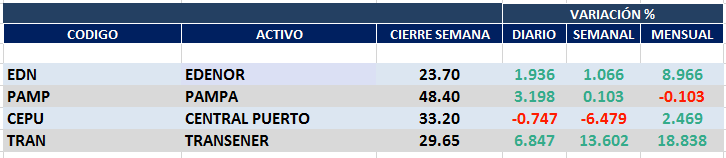 PAMPA (Cierre al 17/01/2020 $ 48,40)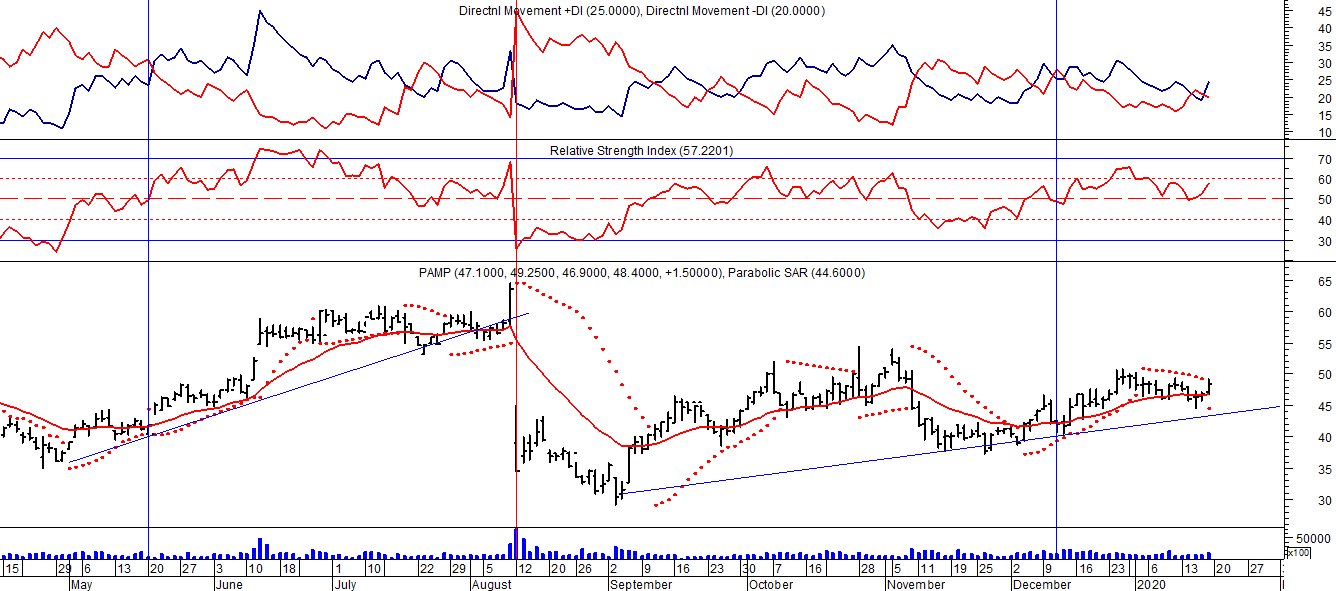 EDENOR (Cierre al 17/01/2020 $ 23,70)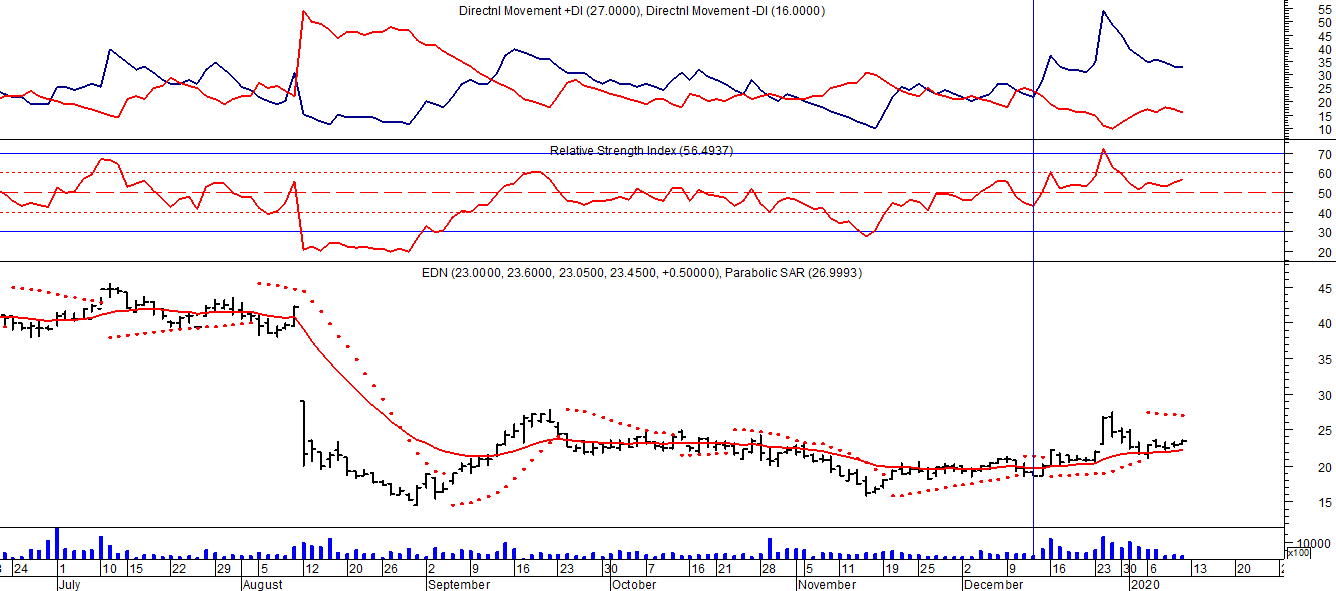 Señal de compra el 15/08/2018 en $ 44,00.Señal de venta el 20/02/2019 en $ 53,00.Señal de compra el 18/12/2019 en $ 21,00.TRAN (Cierre al 17/01/2020 $ 29,65)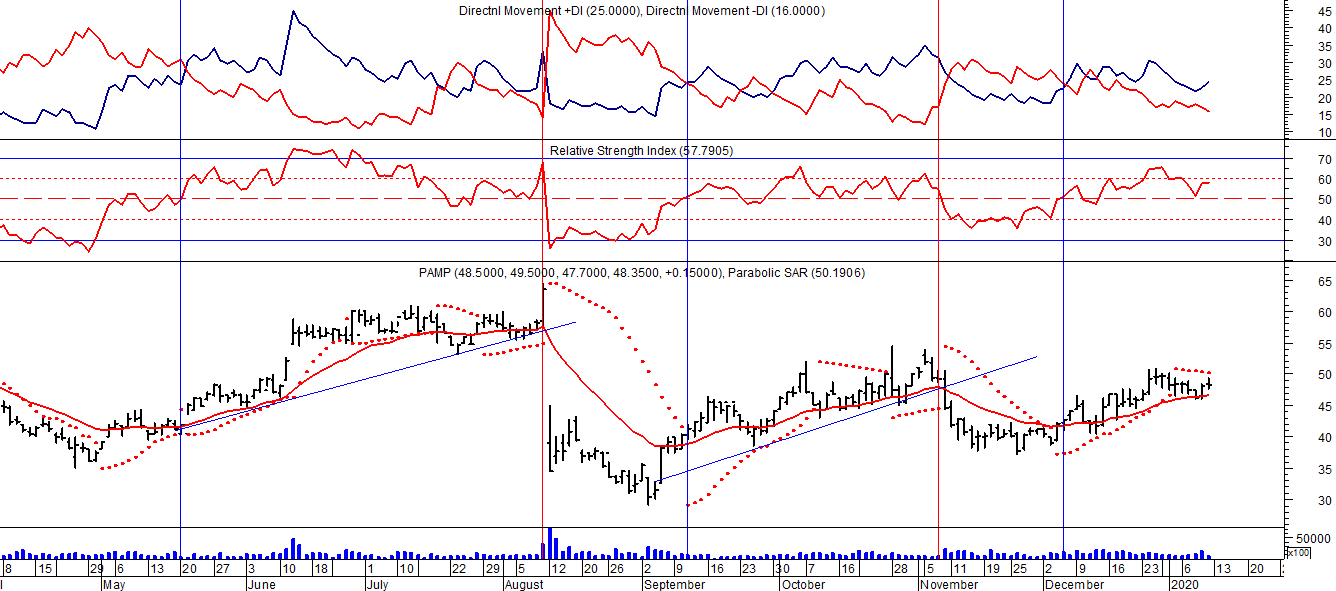 Señal de compra el 03/05 en $ 36,00.Señal de venta el 12/08 en $ 24,00.